UČENJE NA DALJAVO – 4.b - torek,  17. 3. 2020NE POZABI:  Branje je predpogoj za uspešno delo, zato ne pozabi uriti branja.PREDMETSLOVENŠČINATEMAOpis poklica NAVODILO ZA DELOV šoli smo si ogledali posnetek o poklicu – očesni optik.Oglej si ga še enkrat, tako da odprešRadovednih pet,4. razred, interaktivno učno gradivo za slovenščino,napredna oblika (interaktivno gradivo z multimedijsko vsebino) na strani 5-2 boš našel film. Pošiljam še besedilo posnetka, če boš imel težave z interaktivnim gradivom.Besedilo posnetka:Očesni optik(opis poklica)Kadar imamo težave z očmi oz. z vidom, nas pregleda zdravnik okulist. Če potrebujemo očala ali leče, nam pripravi recept in nas napoti k optiku. Očesni optik dela v optiki, to je trgovini z optičnimi pripomočki. Del optike je tudi optična delavnica. Tam optik izdeluje ali popravlja različne pripomočke za boljši vid. Optik skrbi za oči, ki so najobčutljivejši organ v našem telesu. Njegova naloga je, da stranki svetuje pri izboru, uporabi in negi vseh vrst očal in kontaktnih leč. Ugotoviti mora, kakšne so strankine potrebe in želje. S svojim znanjem, spretnostjo, pripomočki in aparaturami poskuša strankine želje in potrebe uresničiti. O storitvah in izdelkih mora stranko primerno informirati in ji svetovati. 
Optik pri svojem delu uporablja zelo precizne stroje in orodja. Med njimi so npr. brusilni stroji ter instrumenti za merjenje vida. Dela z različnimi materiali, od lesa in plastike do kovine in stekla. 
Optik mora imeti občutek za natančnost. Njegovo delo zahteva dober vid, razlikovanje med odtenki barv, hitro in točno prepoznavanje predmetov in oblik. Optik mora biti telesno spreten. Imeti mora posebej razvite spretnosti rok ter smisel za tehnične rešitve. Brez risanja in računanja v tem poklicu ne gre. Optik mora biti prijazen in komunikativen. Dobro mora opazovati in imeti mora smisel za lepoto in modo. OPTIK: Eno zeleno … Takole …DEČEK: Res super. OPTIK: Velikost je prava. DEČEK: V redu. OPTIK: Dobro, super, hvala. Na svidenje. DEČEK: Na svidenje. Reši SDZ 2 str. 44, 45PREDMETMATEMATIKATEMASimetrija in vzorci - vzorciNAVODILO ZA DELONajprej si oglej primere v MAT SDZ 3 str. 69.V zvezek prepiši tabelsko sliko.Tabelska slika:VZORCIVzorec je ponavljanje nečesa. Nadaljujemo ga lahko šele, ko ugotovimo pravilo.       Lahko je:enostaven – ima en kriterij (npr. vrtenje):ali bolj zapleten – ima več kriterijev (npr. vrtenje in sprememba barve):Ko ugotoviš pravilo vzorcev na tabelski sliki, jih lahko še nadaljuješ.Reši naloge v SDZ str. 70.PREDMETANGLEŠČINATEMAOblačila (ponovitev)NAVODILO ZA DELODanes boste ponovili oblačila. Pojdi na spletno stran:  https://learnenglishkids.britishcouncil.org/games/teddy-dresser Igraj igrico in pri tem dobro preberi besede. Igraj večkrat (izberi več medvedkov, različna oblačila…klikaš na start, choose in ikone s slikami ter finish). Nato en opis prepiši v zvezek. Naslov: My teddy bearPojdi na spletno stran: https://interaktivne-vaje.si/anglescina/vocabulary_1_5r/clothes_4_5r.htmlIz prvega kvadratka (Oblačila) izberi Poišči pare – igra. Izberi še 3. kvadratek (Poveži). Igraj večkrat.PREDMETŠPORTTEMASkakanje s kolebnico / sprehodNAVODILO ZA DELOČe imaš doma kolebnico, vsaj pol ure vadi preskakovanje. Ker je vreme primerno, lahko to opraviš zunaj. Če kolebnice nimaš, pojdi na sprehod (hodi vsaj pol ure).Preizkusiš se lahko v različnih preskokih:sonožni preskoki,skakanje po levi in po desni – izmenično,skakanje sonožno nazaj,preskakovanje v teku…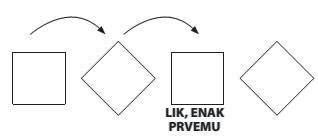 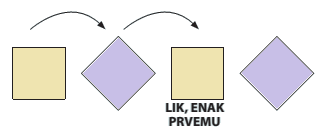 